ПРОЕКТ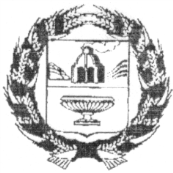 СОВЕТ ДЕПУТАТОВ СМАЗНЕВСКОГО СЕЛЬСОВЕТАЗАРИНСКОГО РАЙОНА  АЛТАЙСКОГО КРАЯРЕШЕНИЕ00.00.0000     										   №00ст.СмазневоВ соответствии с Бюджетным кодексом Российской Федерации, Федеральным законом от 02.08.2019 № 278-ФЗ внесены изменения в Бюджетный кодекс РФ Совет  депутатов Смазневского сельсовета                                                       РЕШИЛ :1. Внести изменения и дополнения в решение Совета депутатов Смазневского сельсовета Заринского района Алтайского края от  19.12.2013 № 33 «Об утверждении Положения о бюджетном процессе и финансовом контроле в муниципальном образовании    Смазневский сельсовет Заринского района Алтайского края»:	1.1  Статью  3  читать в следующей редакции:	«Статья 3. Бюджетные полномочия муниципального образованияСмазневский сельсовет. 1. К  бюджетным полномочиям муниципального образования Смазневский сельсовет относятся: - установление порядка составления и рассмотрения проекта местного бюджета, утверждения и исполнения местного бюджета, осуществление контроля за его исполнением и утверждения отчета об исполнении местного бюджета; - составление и рассмотрение проекта местного бюджета, утверждение и исполнение местного бюджета, осуществление контроля за его исполнением, составление и утверждение отчета об исполнении местного бюджета; - установление и исполнение  расходных обязательств муниципального образования; - осуществление муниципальных заимствований, предоставление  муниципальных гарантий, управление  муниципальным долгом и управления муниципальными активами; - установление, детализация и определение порядка применения бюджетной классификации Российской Федерации в части, относящейся к местному бюджету; - иные бюджетные полномочия, отнесенные настоящим Кодексом  к бюджетным полномочиям органов местного самоуправления.»     1.2. Пункты 2,3 статьи 17 читать в следующей редакции:«2. Долговые обязательства муниципального образования могут существовать в виде обязательств по:1) ценным бумагам муниципального образования (муниципальным ценным бумагам);2) бюджетным кредитам, привлеченным в валюте Российской Федерации в местный бюджет из других бюджетов бюджетной системы Российской Федерации;3) бюджетным кредитам, привлеченным от Российской Федерации в иностранной валюте в рамках использования целевых иностранных кредитов;4) кредитам, привлеченным муниципальным образованием от кредитных организаций в валюте Российской Федерации;5) гарантиям муниципального образования (муниципальным гарантиям), выраженным в валюте Российской Федерации;6) муниципальным гарантиям, предоставленным Российской Федерации в иностранной валюте в рамках использования целевых иностранных кредитов;7) иным долговым обязательствам, возникшим до введения в действие настоящего Кодекса и отнесенным на муниципальный долг.(п. 2 в ред. Федерального закона от 02.08.2019 N 278-ФЗ)3. В объем муниципального долга включаются:1) номинальная сумма долга по муниципальным ценным бумагам;2) объем основного долга по бюджетным кредитам, привлеченным в местный бюджет из других бюджетов бюджетной системы Российской Федерации;(в ред. Федерального закона от 02.08.2019 N 278-ФЗ)3) объем основного долга по кредитам, привлеченным муниципальным образованием от кредитных организаций;(в ред. Федерального закона от 02.08.2019 N 278-ФЗ)4) объем обязательств по муниципальным гарантиям;5) объем иных непогашенных долговых обязательств муниципального образования.(в ред. Федерального закона от 02.08.2019 N 278-ФЗ)3.1. В объем муниципального внутреннего долга включаются:1) номинальная сумма долга по муниципальным ценным бумагам, обязательства по которым выражены в валюте Российской Федерации;2) объем основного долга по бюджетным кредитам, привлеченным в местный бюджет из других бюджетов бюджетной системы Российской Федерации, обязательства по которым выражены в валюте Российской Федерации;3) объем основного долга по кредитам, привлеченным муниципальным образованием от кредитных организаций, обязательства по которым выражены в валюте Российской Федерации;4) объем обязательств по муниципальным гарантиям, выраженным в валюте Российской Федерации;5) объем иных непогашенных долговых обязательств муниципального образования в валюте Российской Федерации.(п. 3.1 введен Федеральным законом от 02.08.2019 N 278-ФЗ)3.2. В объем муниципального внешнего долга включаются:1) объем основного долга по бюджетным кредитам в иностранной валюте, привлеченным муниципальным образованием от Российской Федерации в рамках использования целевых иностранных кредитов;2) объем обязательств по муниципальным гарантиям в иностранной валюте, предоставленным муниципальным образованием Российской Федерации в рамках использования целевых иностранных кредитов.(п. 3.2 введен Федеральным законом от 02.08.2019 N 278-ФЗ).1.3.Подпункт 9 пункта 3 статьи 21 читать в следующей редакции:«9) верхний предел государственного (муниципального) внутреннего долга и (или) верхний предел государственного (муниципального) внешнего долга по состоянию на 1 января года, следующего за очередным финансовым годом (очередным финансовым годом и каждым годом планового периода), с указанием в том числе верхнего предела долга по государственным или муниципальным гарантиям;»1.4. Статью 22 читать в следующей редакции:«Статья 22. Документы и материалы, представляемые в Совет депутатов Смазневского сельсовета одновременно с проектом решения о  бюджете поселения.«Одновременно с проектом решения о бюджете в Совет депутатов орган представляются:1) основные направления бюджетной и налоговой политики муниципального  образования;2) предварительные итоги социально-экономического развития соответствующей территории за истекший период текущего финансового года и ожидаемые итоги социально-экономического развития соответствующей территории за текущий финансовый год;3) прогноз социально-экономического развития соответствующей территории;утвержденный среднесрочный финансовый план;5) пояснительная записка к проекту бюджета;6) методики (проекты методик) и расчеты распределения межбюджетных трансфертов;7) верхний предел муниципального внутреннего долга и (или) верхний предел муниципального внешнего долга по состоянию на 1 января года, следующего за очередным финансовым годом и каждым годом планового периода (очередным финансовым годом);8) оценка ожидаемого исполнения бюджета на текущий финансовый год;иные документы и материалы.В случае утверждения решением о бюджете распределения бюджетных ассигнований по муниципальным программам и непрограммным направлениям деятельности к проекту решения о бюджете представляются паспорта муниципальных программ (проекты изменений в указанные паспорта).В случае, если проект решения о бюджете не содержит приложение с распределением бюджетных ассигнований по разделам и подразделам классификации расходов бюджетов, приложение с распределением бюджетных ассигнований по разделам и подразделам классификации расходов бюджетов включается в состав приложений к пояснительной записке к проекту решения о бюджете.»1.5. Подпункты 2, 6 пункта 4 статьи 29 исключить.1.6.Пункт 5 статьи 29 читать в следующей редакции:«5. Одновременно с отчетом об исполнении  бюджета поселения за отчетный финансовый год представляются:1) отчет о расходах на осуществление бюджетных инвестиций в объекты капитального строительства и ремонта по объектам, отраслям и направлениям;2) отчет об использовании резервного фонда;3) отчет о состоянии муниципального долга Смазневского сельсовета на начало и конец отчетного финансового года;4) отчет о выполнении программы приватизации на очередной финансовый год;5) предоставляется пояснительная записка, содержащая анализ исполнения бюджета и бюджетной отчетности, и сведения о выполнении государственного (муниципального) задания и (или) иных результатах использования бюджетных ассигнований.1.7. Статью 31 читать в следующей редакции:«1. Муниципальный финансовый контроль осуществляется в целях обеспечения соблюдения положений правовых актов, регулирующих бюджетные правоотношения, правовых актов, обусловливающих публичные нормативные обязательства и обязательства по иным выплатам физическим лицам из бюджетов бюджетной системы Российской Федерации, а также соблюдения условий муниципальных контрактов, договоров (соглашений) о предоставлении средств из бюджета.Муниципальный финансовый контроль подразделяется на внешний и внутренний, предварительный и последующий.2. Внутренний муниципальный финансовый контроль в сфере бюджетных правонарушений является контрольной деятельностью администрации сельсовета (далее – главные распорядители средств).3. Предварительный контроль осуществляется в целях предупреждения и пресечения бюджетных нарушений в процессе исполнения бюджета сельского поселения.4. Последующий контроль осуществляется по результатам исполнения бюджета в целях установления законности его исполнения, достоверности учета и отчетности администрации Воскресенского сельсовета.1.8. Статью 33 Положения исключить.2. Обнародовать настоящее решение обнародовать в установленном порядке.	3.Контроль за выполнением решения возложить на постоянную комиссию Совета депутатов  Смазневского сельсовета по  бюджету и налоговой политикеГлава сельсовета					О.В.ДороховаО внесении изменений и дополнений в решение  Совета депутатов Смазневского      сельсовета от 19.12.2013 № 33 «Об  утверждении Положения о бюджетном     процессе      и   финансовом    контроле     в    муниципальном образовании  Смазневский  сельсовет Заринского района Алтайского  края» 